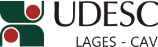 DESIGNA BANCA EXAMINADORA AO CONCURSO PÚBLICO Nº 01/2015/UDESC PARA ÁREA DE CONHECIMENTO EM TOPOGRAFIA.O Diretor Geral do Centro de Ciências Agroveterinárias, no uso de suas atribuições, RESOLVE:1 - Designar os abaixo relacionados para comporem a Banca Examinadora ao Concurso Público 01/2015/UDESC para a área de Topografia que será realizado no período de 13 a 17 de julho de 2015, nas dependências do CAV/UDESC:Prof. João Fert NetoDiretor Geral do CAV/UDESCPORTARIA INTERNA DO CAV Nº 124/2015, de 23/06/2015FunçãoNomeUniversidadePresidenteDr. Marcos Benedito SchimalskiCAV/UDESCMembroDr. Pedro Luís FaggionUFPRMembroDr. Jucilei CordiniUFSCSuplenteDr. Alexandre ten CatenUFSCSuplenteDr. Carlos Augusto de Paiva SampaioCAV/UDESC